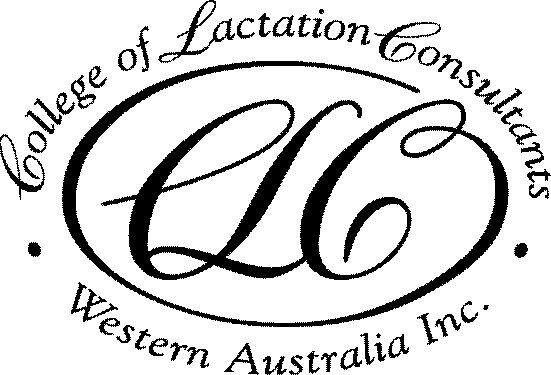 2018 Meeting DatesVenue: Ngala, 8 George St, KensingtonDate/Time: 3rd Monday of the month, 7pm for a 7.30pm startCost: FREE for members, $15 for non-members19 FebCase Report of a Breastfed Infant with Lactose IntoleranceHolly Tickner BSc19 MarTandem FeedingKelly Adams RN, ABA BC16 AprPesticides in breast milk: is it safe?Dr Melvin GayeUWA21 MayThe role of laser in tongue tie division; a pilot studyKaye Talijancich / Dr Gera18 JunePreliminary findings on mastitis studyLeanda McKennaCurtin University16 JulyEthics topic? Ben Hartmann20 AugCase reportCLCWA member17 Sept15 Oct19 NovAttendance certificates for CERPS will be issued at each meetingIn unforeseen circumstances the program may change without noticeAttendance certificates for CERPS will be issued at each meetingIn unforeseen circumstances the program may change without noticeAttendance certificates for CERPS will be issued at each meetingIn unforeseen circumstances the program may change without notice